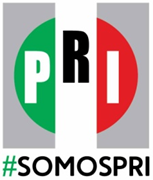 		BOLETIN DE PRENSALUNES 26 DE JUNIO DE 2017CON LA FINALIDAD DE QUE LA ENTREGA RECEPCIÓN SEA TRANSPARENTE, EL PRI RETIRA IMPUGNACIÓN Consciente de que la vida institucional del estado debe continuar, el Comité Directivo Estatal del Partido Revolucionario Institucional decidió retirar la impugnación que se interpuso el pasado lunes 19 de junio, y ha solicitado al Instituto Estatal Electoral de Nayarit se le entregue de inmediato la constancia de mayoría al virtual gobernador de la entidad.Al respecto, quien fuera el candidato a gobernador por el PRI, Manuel Cota Jiménez, dijo: “respeto la decisión que ha tomado mi partido, para que más allá de la inconformidad que existe con el órgano electoral, quede de manifiesto que en el PRI no estamos retrasando el proceso de la entrega recepción, ni mucho menos –como se ha venido especulando- que los bienes y recursos del estado sigan siendo saqueados”.Por su parte, el Presidente del Comité Directivo Estatal del PRI, Juan Ramón Cervantes Gómez, señaló que dicha decisión deja de manifiesto el compromiso del partido con la transparencia y la rendición de cuentas, y demanda con ello el inicio inmediato de la entrega recepción, para que, quien encabezará el gobierno de Nayarit, dé curso y seguimiento a los señalamientos que ha hecho en el sentido de que existe una administración en quiebra, y que por ende, castigará a los corruptos responsables del estado actual de la entidad.“En todo momento, hemos reconocido la voluntad ciudadana manifestada en las urnas el pasado 4 de junio. Señalamos entonces y seguiremos señalando los errores de un órgano electoral que no garantizó  el principio de certeza a los nayaritas en la elección”, puntualizó el líder priìsta.El Revolucionario Institucional, demanda que el proceso de entrega recepción sea un ejercicio, cuya característica sea la máxima publicidad y la transparencia del estado que guarda la administración pública.“En el PRI no toleramos, no encubrimos, ni solapamos actos de corrupción. Esta decisión, es congruente con el mensaje de transformación interna que actualmente vive el PRI en el estado y en el país. Queremos un partido que se deba a sus militantes y a las causas ciudadanas, y no a los intereses personales. Nuestro compromiso es con el combate frontal contra la corrupción, con la transparencia y con el ejercicio del poder regido por la legalidad”, concluyó Juan Ramón Cervantes